.Intro: 32 countsPart A : (32 counts)A1: BACK - SWEEP, BACK - SWEEP, BACK - TOGETHER, SWAYA2: FWD LOCK STEP - 1/4 R HITCH, FWD LOCK STEP - HITCHA3: WEAVE - SWEEP, BEHIND - SIDE - CROSS - SWEEPA4: CROSS - HITCH - CROSS - HOLD, 1/4 R FWD - 1/2 R SIDE - 1/2 R SIDE - TOGETHERPart B : (32 counts)B1: NIGHT CLUB BASIC - 1/4 R NIGHT CLUB BASICB2: (R&L) SIDE - RECOVER - CROSS, MAMBO 1/2 R, MAMBO 1/2 LB3: HALF DIAMOND, (R&L) CORSS MAMBOB4: (R&L) SIDE MAMBO, FWD MAMBO, BACK MAMBOTag: (4 counts) After wall , wall (12:00)SWAYEnding: (16 counts)Sec E1: (R&L) SIDE MAMBO, FWD ROCK - RECOVER - BACK - SWEEPSec E2: BACK - SWEEP - BACK - TOGETHER, SWAYHave Fun & Happy Dancing !!!Contact Nina Chen : nina.teach.dance@gmail.comWithout You I'm Alone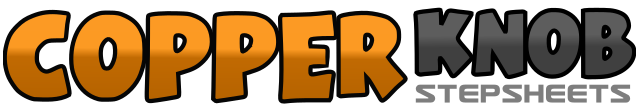 .......Count:64Wall:2Level:Phrased Improver.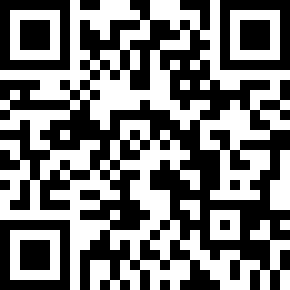 Choreographer:Nina Chen (TW) - December 2017Nina Chen (TW) - December 2017Nina Chen (TW) - December 2017Nina Chen (TW) - December 2017Nina Chen (TW) - December 2017.Music:Without You I'm Alone (沒有你陪伴真的好孤單) - MIYA (夢然)Without You I'm Alone (沒有你陪伴真的好孤單) - MIYA (夢然)Without You I'm Alone (沒有你陪伴真的好孤單) - MIYA (夢然)Without You I'm Alone (沒有你陪伴真的好孤單) - MIYA (夢然)Without You I'm Alone (沒有你陪伴真的好孤單) - MIYA (夢然)........1-4Step RF back - Sweep LF from front to back - Step LF back - Sweep RF from front to back5-8Step RF back - Step LF beside RF - Step RF to R while sway hips R - Sway hips L1-4Step RF fwd - Step LF behind RF - Step RF fwd - 1/4 R (3:00) hitch LF5-8Step LF fwd - Step RF behind RF - Step LF fwd - Hitch RF1-4Cross RF over LF - Step LF to L - Cross RF behind LF - Sweep LF from front to back5-8Cross LF behind RF - Step RF to R - Cross LF over RF - Sweep RF from back to front1-4Cross RF over LF - Hitch LF - Cross LF over RF - Hold5-81/4 R (6:00) step RF fwd - 1/2 R (12:00) step LF to L - 1/2 R (6:00) step RF to R - Step LF beside RF1-2&, 3-4&Step RF to R - Rock LF behind RF - Recover on RF, Step LF to L - Rock RF behind LF - Recover on LF5-6&, 7-8&1/4 turn L (9:00) Step RF to R - Rock LF behind RF - Recover on RF, Step LF to L - Rock RF behind LF - Recover on LF1&2, 3&4Step RF to R - Recover on LF - Cross RF over LF, Step LF to L - Recover on RF - Cross LF over RF5&6, 7&8Rock RF fwd - Recover on LF - 1/2 turn R (12:00) step RF fwd, Rock LF fwd - Recover on RF - 1/2 turn L (6:00) step LF fwd1&2, 3&4Cross RF over LF - Make 1/8 turn R (7:30) stepping LF back - Make 1/8 turn R (9:00) stepping RF back, Make 1/8 turn R (10:30) stepping LF back - Make 1/8 turn R (12:00) stepping RF to R - Step LF slightly fwd5&6, 7&8Cross RF over LF - Recover on LF - Step RF to R, Cross LF over RF - Recover on RF - Step LF to L1&2, 3&4Rock RF to R - Recover on LF - Step RF beside LF, Rock LF to L - Recover on RF - Step LF beside RF5&6, 7&8Rock RF to fwd - Recover on LF - Step RF beside LF, Rock LF back - Recover on RF - Step LF beside RF1-4Step RF to R while sway hips (R L R L)1&2, 3&4Rock RF to R - Recover on LF - Step RF beside LF, Rock LF to L - Recover on RF - Step LF beside RF5-8Rock RF fwd - Recover on LF - Step RF back - Sweep LF from front to back1-4Step LF back - Sweep RF from front to back - Step RF back - Step LF beside RF5-8Step RF to R while sway hips (R L R L)